201８年６月第２０回全国山羊サミットin茨城　開催案内全国山羊サミットin茨城　実行委員長　安江　健この度、記念すべき第20回目の大会を、茨城県常陸太田市ならびに水戸市において開催する運びとなりました。全国山羊サミットの開催母体であります全国山羊ネットワークの設立20周年でもありますことから、本大会では我が国の山羊の「来し方、行く末」について、茨城の地でじっくり語り合いたいと考えております。例年通り、日本全国から山羊飼育者、山羊乳肉の加工関係者、山羊生産関係者、愛好家、学生、研究技術者、教育・行政機関関係者が一同に会し、山羊飼育技術や製品加工技術等に関する情報交換や実技実習を行うとともに、全国山羊ネットワークのこれまでの歩みや山羊による国際協力等の現状について、２０周年の記念講演として開催する予定です。多少交通の便が悪いところではありますが、山羊にふさわしい「ひなびた田舎」を満喫できますので、是非とも足をお運びいただければと思います。実行委員一同、精一杯おもてなしさせていただきます！【テーマ】　いばらきで山羊を語っぺよ！【日程】【主催】　全国山羊サミットin茨城実行委員会、全国山羊ネットワーク【後援】　茨城県、常陸太田市、水戸市、茨城大学、（公社）畜産技術協会、（独）家畜改良センター茨城牧場長野支場、（一財）水戸市農業公社、里山ホテルときわ路　【場所】　①大会1日目：里山ホテルときわ路（講演会，放牧果樹園視察*，交流会）〔〒313-0008茨城県常陸太田市増井町1800  http://satoyama-hotel.com/〕　　　　　②大会２日目：水戸市森林公園（技術研修会，体験実習）〔〒311-4165 茨城県水戸市木葉下町588-1 http://www.mito-shinrinkoen.com/〕【費用・定員等】　（別添申込書参照）○参 加 費　　　　2,000円／人（講演要旨集・バス・会場費等）○交流会費　　　　６,000円／人（申込書で事前予約）〇放牧果樹園視察　１,000円／人（試食＆お土産で、申込書で事前予約）○昼    食　　　　１,000円／人×２（弁当・お茶付きで、申込書で事前予約）〇チーズ作り体験　 300円／人（材料代で、申込書で事前予約）○送迎バス　　 　　無料（常陸太田駅⇔会場ホテル⇒研修会場⇒水戸駅の送迎バスを手配します。人数確認のため申込書に希望を記載ください）○定　　員　　 　　講演会や発表会は300名、交流会は200名、牛乳を使ったチーズ作り体験は４０組（２０組×２回）を定員とさせていただきます。○申し込み期限 　　８月末日○駐 車 場　　 　　無料（里山ホテルおよび水戸市森林公園にはどちらも無料駐車場があります。交通の便が悪い所ですので、関東近郊の方は自家用車でのご来場をお勧めいたします）【宿泊】・大会会場となっている「里山ホテルときわ路」、および「中野屋旅館」の全館を確保しておりますが、部屋数には限りがございます。相部屋利用をお願いすることになりますので、詳細については別添資料をご確認ください。・これらのホテル周辺には飲食施設やコンビニ等はありません。ここへの宿泊は交流会に参加する方のみとさせていただきます。・この２つのホテルが満室となりました場合や交流会に参加されない方には、誠に申し訳ありませんが添付リストに示します常陸太田駅周辺のホテルをご利用いただき、会場へは無料送迎バスをお申し込みください。・事務局の作業量を減らすため、いずれのホテルも宿泊予約・支払は各自でお願いいたします。・宿泊されるホテルによって送迎バスの有無が異なります。まず宿泊先の予約を確定いただいた上で、参加申込書を記入・送付いただけますようお願いいたします。【内容】プログラムの詳細については変更があり得ます。Facebook「山羊サミットin 茨城」上で最新情報をご確認ください。○大会前日・・・１０月１２日（金）○大会1日目・・・１０月１３日（土）（敬称省略）○大会2日目・・・１０月１４日（日）（敬称省略）【注意】開催前１週間以内（１０月５日以降）に海外から帰国・入国された方は、防疫上の理由から「動物管理区域」内への立ち入りはご遠慮願います。つまり山羊とは接触できませんのでご了解ください。一般発表および出店ブースの募集について●　一般発表の演題を公募します。山羊の飼育、乳肉生産・加工、教育・セラピー、緑地管理など山羊に関する内容演題と200字以内の要旨締切　７月末日、　原稿締切　８月末日演題の申し込みと原稿等の送付は編集担当の小針大助（茨城大学農学部）E-mail: daisuke.kohari.abw@vc.ibaraki.ac.jp　まで（質疑応答も含めて１題当たり15分前後を予定しています。応募が多い場合はポスター発表とさせていただきますので、あらかじめご了承ください。）●　展示・販売ブースを募集します。山羊関連の手作りグッズ、山羊の飼育用具など、山羊に関連のある物品に限る大会1日目の会場に180cmの長机分のスペース／5,000円申し込み締め切り　　８月末日まで延長します出店・販売に関してのお問い合わせや申し込みについては、展示ブース担当の田崎弘美（まめつぶはうす） E-mail: bikubon6366@gmail.com　まで会場（里山ホテルときわ路）へのアクセス詳しくは里山ホテルのアクセス案内（http://satoyama-hotel.com/aboutus/access.php）を参照ください。【無料送迎バスの運行】　宿泊先に応じて送迎バスの利用が異なります。下記の宿泊先に応じて参加申込書の送迎バスを選択してください。里山ホテル（会場）ご宿泊の場合常陸太田駅⇒里山ホテルのバスを選択いただくとともに、14日（日）の森林公園⇒水戸駅行きのバスを選択してください。ホテルから森林公園へは全員が駅を経由して一斉に移動しますので選択は不要です。中野屋旅館ご宿泊の場合上記①と同様、常陸太田駅⇒里山ホテルの便と14日の森林公園⇒水戸駅行きの便を選択いただくのに加えて、13日の交流会後の中野屋行きバスを選択してください。14日の森林公園へは中野屋旅館から送迎バスが出ますので、選択は不要です。常陸太田駅周辺ホテルへの宿泊の場合常陸太田駅⇔里山ホテル、太田駅⇒森林公園⇒水戸駅のそれぞれの便を選択してください。13日の交流会に参加する方は20：00の、不参加の方は17：30の駅行きの便を選択ください。どちらか1日を日帰りで参加される場合上記の駅を発着するいずれかの便をご利用ください。これら以外の時間帯をご利用の場合には、申し訳ありませんがタクシーをご利用ください。常陸太田駅から会場である里山ホテルまでは車で約10分程度、2日目の研修会場である水戸市森林公園までは最寄りのJR赤塚駅から車で約２0分程度です。【宿泊案内】里山ホテル　ときわ路（13日の会場）山羊サミット参加者のために下記の部屋を優先的に確保しております。宿泊希望者は直接ホテルへご連絡ください。予約の際には、「山羊サミットに参加」とお伝えください。なお、宿泊料は一律として特別割引料金に設定していただいています。相部屋をお願いするとともに、お部屋のタイプについてはご一任いただけますようお願いいたします。13日の交流会参加者に限定させていただきますとともに、12日（金）開催の世話人会に出席する方の宿泊を優先させていただきます。部屋タイプと部屋数※全室禁煙とさせていただくとともに、ホテルのコンセプトによりTVは配置されておりませんので、ご理解いただけますようお願いいたします。予約連絡先里山ホテルときわ路〒313-0008茨城県常陸太田市増井町1800  http://satoyama-hotel.com/TEL：0294-72-4141　　FAX： 0294-72-4140横川温泉　中野屋旅館山羊サミット参加者のために、お部屋を確保いただいています。宿泊希望者は直接ホテルへご連絡ください。予約の際には「山羊サミットに参加」とお伝えいただくとともに、相部屋となる場合がありますことをご了解ください。こちらの宿泊も13日の交流会参加者に限定させていただきます。会場である里山ホテルからさらに車で40分程山間部に入りますが、創業200年の歴史ある温泉です。さらに周辺には袋田の滝や龍神大橋などの観光スポットもございます。「奥常陸」を堪能したい方にお勧めいたします。予約連絡先横川温泉　中野屋旅館〒311-0506 茨城県常陸太田市折橋町1404　http://www.satomi-nakanoya.com/TEL：0294-82-3311（代）　FAX：0294-82-3313常陸太田駅周辺のホテル上記２つのホテル以外にも、常陸太田駅の周辺２km圏内には次のようなホテルがございます。13日の交流会に参加されない方は、これら駅周辺のホテルを各自で予約いただけますようお願いいたします。なお、これらのホテルには山羊サミットのためにお部屋を確保いただいている訳ではありません。お早めに各自でご予約いただけますようお願いいたします。これらのホテルをご利用の方は、申込用紙に記載の常陸太田駅⇔会場ホテル間、および常陸太田駅⇒森林公園⇒水戸駅の各送迎バスを選択してください。自家用車の方はこれら以外のホテルも多数ご利用可能です。常陸太田市観光物産協会のHPからご覧いただけます。http://www.kanko-hitachiota.com/月　日時間帯内　容会　場201８年１０月１２日（金）１６：３０～１８：３０世話人会里山ホテルときわ路１０月１３日（土）９：００～１０：００受　付里山ホテルときわ路１０月１３日（土）１０：００～１２：００20周年記念＆基調講演里山ホテルときわ路１０月１３日（土）１２：００～１３：００昼食・総会里山ホテルときわ路１０月１３日（土）１３：００～１６：００発表会里山ホテルときわ路１０月１３日（土）１６：００～１８：００ポスター発表放牧果樹園視察＆入浴等里山ホテルときわ路１０月１３日（土）１８：００～２0：００交流会里山ホテルときわ路１０月１４日（日）１０：００～１３：００１０：００～，１２：００～技術研修会体験実習水戸市森林公園時間帯内　容１６：３０～１８：３０世話人会１９：００入浴・食事時間帯内　容内　容９：００受付開始受付開始１０：００「鳳凰」の間開会・主催者・来賓者挨拶（実行委員長・安江　健、全国山羊ネットワーク代表・中西良孝）開会・主催者・来賓者挨拶（実行委員長・安江　健、全国山羊ネットワーク代表・中西良孝）１０：２０「鳳凰」の間　２０周年記念講演斎藤博（日本大学上席研究員・元JICA国際協力専門員）「山羊による国際協力及び開発計画」今井明夫（全国山羊ネットワーク前代表）「全国山羊ネットワーク20年の歩みとこれから」斎藤博（日本大学上席研究員・元JICA国際協力専門員）「山羊による国際協力及び開発計画」今井明夫（全国山羊ネットワーク前代表）「全国山羊ネットワーク20年の歩みとこれから」１１：４５基調講演安江　健（第20回大会実行委員長）「茨城県における山羊を取り巻く現状（仮）」安江　健（第20回大会実行委員長）「茨城県における山羊を取り巻く現状（仮）」１２：００昼食（要予約※）・全国山羊ネットワーク総会昼食（要予約※）・全国山羊ネットワーク総会１３：００一般発表「鳳凰」の間Ⅰ．山羊の飼育管理と衛生・未定（（独）家畜改良センター茨城牧場長野支場）「タイトル未定」・塚原洋子（ラングストン大）「吸血性寄生虫制御のためのFAMACHAシステムの正しい使い方（仮）」Ⅱ．一般講演（募集演題）・現在募集中です。確定しましたらフェイスブック等でご連絡します。「瑞龍・千歳」の間Ⅲ．「茨城」で語る山羊・三宅正人（水戸市農業公社）「「森のシェーブル館」の歩み（仮）」・安江　健（茨城大学）「「茨城大学」が推進する山羊プロジェクト（仮）」・新保奈穂美（筑波大学）「ヤギ飼育＆除草を取り入れたコミュニテイーガーデン（仮）」・未定（里山ホテル）「山羊による里地・里山保全の試み（仮）」・未定「山羊を使った起業（ヤギカフェ）」・浦　貴洋（古河第一小学校）「山羊の居る僕たちの学校（仮）」１６：００Ⅳ．ポスター発表（２階廊下）・織田和子（ひたちなか市）「山羊用の頭絡作成とそれによる行動制御（仮）」・現在募集中です。Ⅴ．山羊放牧果樹園視察・常陸太田市はブドウ生産に力を入れており、その下草管理に山羊が活用され始めている。ホテル近くの放牧ブドウ園を視察し、そこで生産されたブドウを試食する企画。１６：３０Ⅴ．山羊放牧果樹園視察Ⅳ．ポスター発表（２階廊下）１７：００閉会・終了　→　入浴・休憩（１時間）閉会・終了　→　入浴・休憩（１時間）１８：００交流会（要予約※）「鳳凰」の間交流会（要予約※）「鳳凰」の間２０：００交流会終了交流会終了時間帯内　容８：３０研修会場に向けて出発（バスまたは自家用車による移動）９：３０研修会受付（防疫準備のため要予約※）１０：００技術研修会開会挨拶「初級者・中級者のための山羊の飼育管理（仮）」（未定）「人工授精・周産期管理」未定（（独）家畜改良センター茨城牧場長野支場）「牛乳によるチーズづくり」（要予約※）未定（森のシェーブル館）１１：００昼食（弁当・予約※）森林公園内にはレストラン等がありません。公園内を散策される方は事前に弁当を予約してください。１２：００送迎バス出発（森林公園⇒ＪＲ水戸駅・要予約※）【JRでお越しの方】【高速バス／自家用車でお越しの方】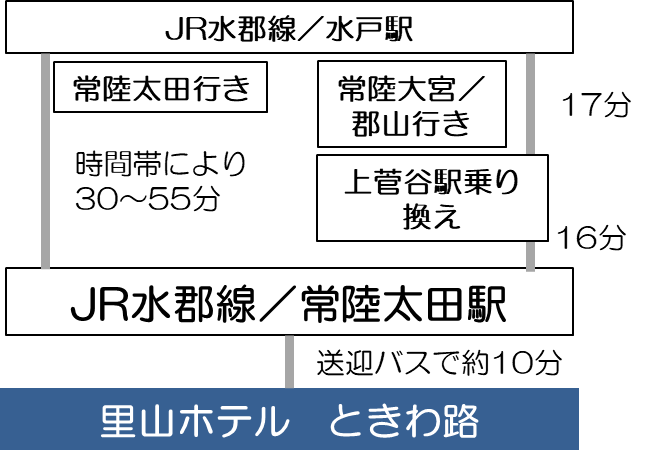 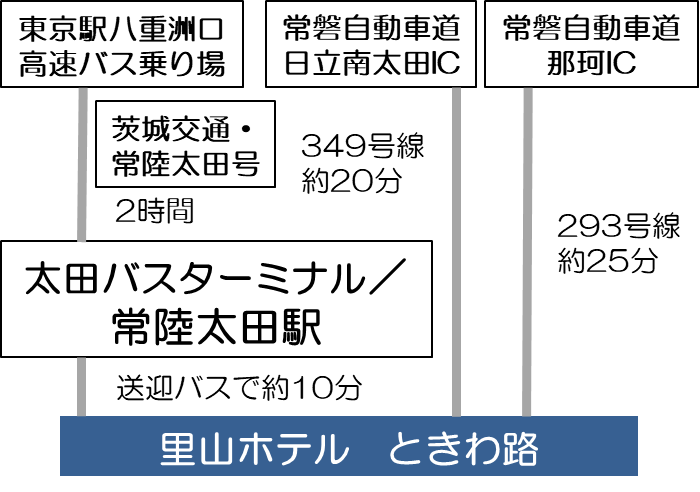 定員×部屋数一泊朝食付き料金3名スイート3名×２室おひとり様7,500円税・サービス料込バス付5名部屋５名×１室おひとり様7,500円税・サービス料込5名和洋室３名×２室おひとり様7,500円税・サービス料込８畳和室３名×１４室おひとり様7,500円税・サービス料込洋室ツイン2名×１室おひとり様7,500円税・サービス料込和室2間続き6名×１室おひとり様7,500円税・サービス料込バス無6名和室6名×１室おひとり様7,500円税・サービス料込20名和室２０名×1室おひとり様7,500円税・サービス料込　　　　　　　　　　　            住所　　　　　　　　　連絡先　　   　     駅からの距離■ホテル釜萬　　　 　    茨城県常陸太田市馬場町64   ℡0294-72-1188　　 約２km■旅館　東京庵　　　     茨城県常陸太田市栄町2462   ℡0294-72-7222　  約1.8km■ビジネスホテル塩原　　 茨城県常陸太田市金井町2923 ℡0294-80-2225　　約1.0km■ビジネスホテルたかくら 茨城県常陸太田市山下町856　 ℡0294-72-2511　 約300ｍ■まんだらじ旅館        茨城県常陸太田市新宿町330    ℡0294-72-0454　 約1.8km■銚子屋旅館           茨城県常陸太田市西一町2339   ℡0294-72-0030　 約1.8km